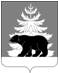 РОССИЙСКАЯ ФЕДЕРАЦИЯИРКУТСКАЯ ОБЛАСТЬАдминистрацияЗиминского районного муниципального образованияП О С Т А Н О В Л Е Н И Е                          от 21.09.2021                         г. Зима                             №  689 О признании, утратившим силу  постановления администрации Зиминского районного муниципального образованияот 29.03.2021 № 236 «Об утверждении Положения о подготовке населения Зиминского района в области защиты от чрезвычайных ситуаций природного и техногенного характера»Руководствуясь статьями 22,46  Устава Зиминского районного муниципального образования, администрация Зиминского районного муниципального образованияПОСТАНОВЛЯЕТ:1. Признать утратившим силу постановление администрации Зиминского районного муниципального образования от 29.03.2021 № 236 «Об утверждении Положения о подготовке населения Зиминского района в области защиты от чрезвычайных ситуаций природного и техногенного характера».2.  Настоящее постановление опубликовать в информационно-аналитическом, общественно-политическом еженедельнике «Вестник района»  и разместить на официальном сайте администрации Зиминского районного муниципального образования www.rzima.ru в информационно-телекоммуникационной сети «Интернет».           3. Настоящее постановление вступает в силу после дня его официального опубликования.          4. Контроль исполнения настоящего постановления  оставляю за собой. Мэр Зиминского районного муниципального образования                                                                          Н.В. Никитина                                                      